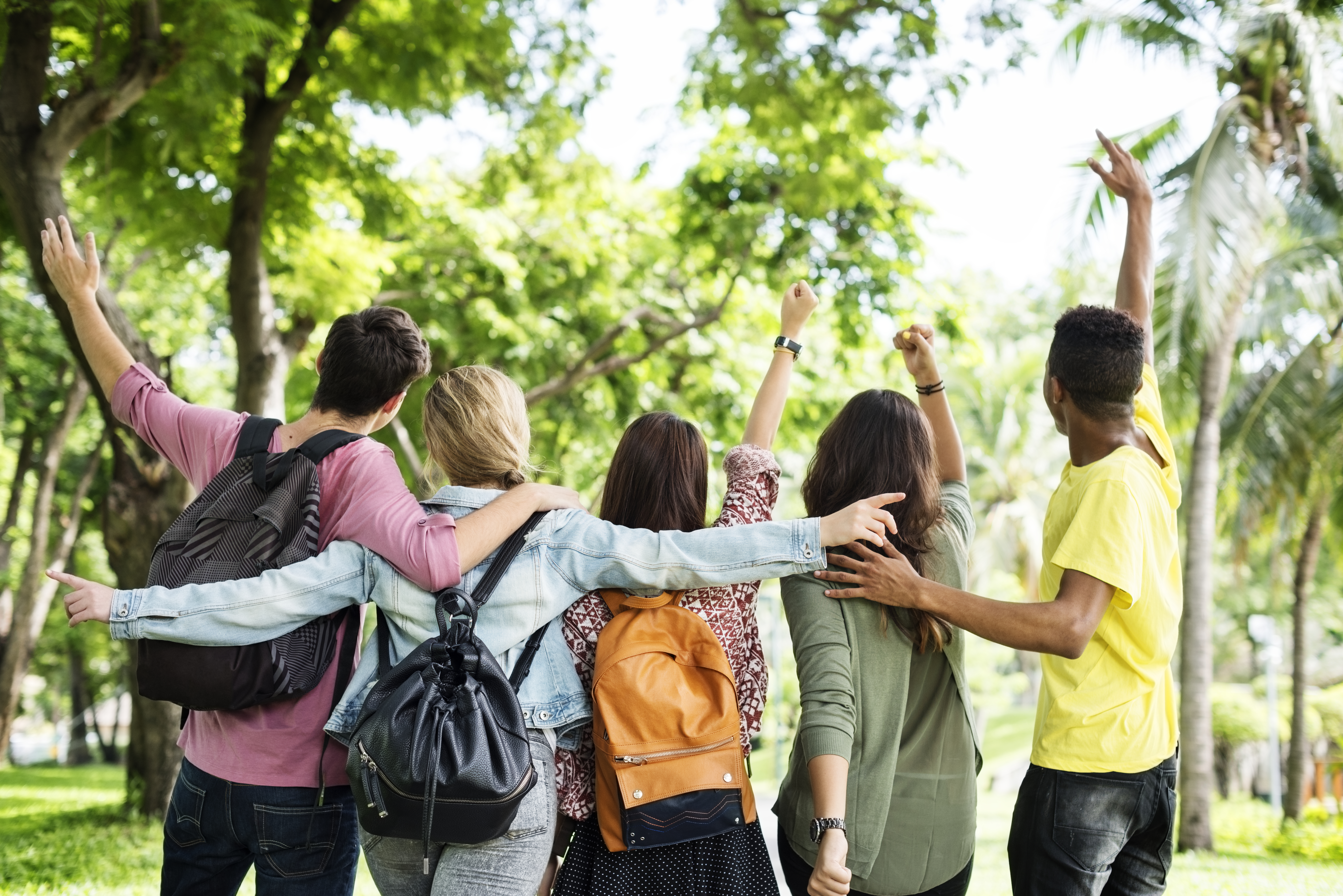 OVERVIEW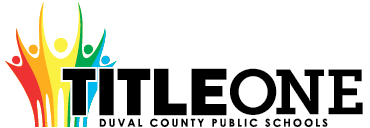 The Duval County Public School District Local Educational Agency (LEA) can only receive Title I, Part A funds if it conducts outreach to all parents and family members and implements programs, activities, and procedures for the involvement of parents and families consistent with Section 1116 of the Elementary and Secondary Education Act (ESEA) as amended by the Every Student Succeeds Act (ESSA) of 1965.  The programs, activities, and procedures shall be planned and implemented with meaningful consultation with parents of participating children.
  School level plans are required to be developed with the input of parents and families to improve student achievement and performance.  The planning process can also include meaningful consultation with employers, business leaders, and philanthropic organizations.  This template will assist schools with the best practices aligned to federal, state, and local expectations for compliance. 
Below is an approach that can be used for Parent and Family Engagement. 
ASSURANCESI, , do hereby certify that all facts, figures, and representations made in this Federal Parent and Family Engagement Plan are true, correct, and consistent with the statement of assurances for these waivers. Furthermore, all applicable statutes, regulations, and procedures; administrative and programmatic requirements; and procedures for fiscal control and maintenance of records will be implemented to ensure proper accountability for the expenditure of funds on this project. All records necessary to substantiate these requirements will be available for review by appropriate local, state and federal staff. I further certify that all expenditures will be obligated on or after the effective date and prior to the termination date of the project. Disbursements will be reported only as appropriate to this project, and will not be used for matching funds on this or any special project, where prohibited.*click to select each assurance, this page will require an original signature and submission to the District.

___________________________________________________    	__________________
Signature of Principal/School Administrator                                       				Date SignedNEEDS ASSESSMENTThe Needs Assessment is the foundation of the Parent and Family Engagement plan.  When meeting with parents and stakeholders, data from the needs assessment process provides previous year and trend data that can be used to make decisions about plan implementation for the upcoming year.  That way decisions are not arbitrary but data-driven and purposeful.   Previous Year Financial and Programmatic OutcomesFiscal Overview from the Previous Fiscal Year(this section is not required for new Title I Schools)Programmatic Overview from the Previous Fiscal Year(this section is not required for new Title I Schools)Schools may add additional lines as it is aligned to the Parent and Family Engagement Plan from the previous fiscal year – activities must match activities included on the Parent and Family Engagement Plan from the previous school year.  If an activity wasn’t held, a 0 should be included for the “Number of Participants” column with an explanation why the event wasn’t held in the “Results” column.BarriersCOMMUNICATION AND ACCESSIBILITY
Communication is an extension of Needs Assessment as trend data has shown that parents comment that communication processes should be improved so they are fully engaged. 
FLEXIBLE PARENT AND FAMILY MEETINGSSchools receiving Title I, Part A funds are required to convene an Annual Meeting.  This meeting should be held at a convenient time for parents.  Parents of participating children in the school shall be invited and provided with adequate notice and encouraged to attend the Annual Meeting.  This meeting will inform parents of their school’s participation under ESEA Section 1116 and explain the requirements of the Title I, Part A grant and what is available to parents and the right of parents to be involved.  [ESEA Section 1116 (c) (1)]INVOLVEMENT OF PARENTS and FAMILIESFLEXIBLE FAMILY MEETINGSREQUIRED ANNUAL MEETINGRequired Developmental MeetingThe Developmental Meeting is held at the end of the year.  It can be looked at as an End of Year evaluation of your Title I, Part A Parent and Family Engagement process.  Additionally, it is an opportunity to connect with parents to start planning for the upcoming year.  Even if your school is not Title I the following year, the best practices of parent engagement should continue.  This meeting should evaluate how well barriers were reduced or eliminated and celebrate the successes of the year.  
BUILDING CAPACITYWhen a school receives Title I, Part A funds, it is responsible for building the capacity of each parent to improve their child’s academic achievement.  This includes activities and strategies for parents to understand challenging State academic standards; State and local assessments; how to monitor their child’s progress and work; literacy training; how to use technology; and other strategies of how parents can assist their child with the learning process.  All funds expended under this section should align to this section and to achieving the goals in the Title I Schoolwide plan by engaging parents and families.   [ESEA Section 1116 (e)]BUILDING THE CAPACITY OF PARENTS AND FAMILY MEMBERSPARENT AND FAMILY ENGAGEMENT EVENTS
If Parent and Family Engagement events are funded with Title I, Part A funds, they must be supplemental and cannot supplant activities that are funded with state and local funds.  Additionally, events should contribute to the achievement of goals outlined in the Title I Schoolwide Plan.
 Schools may add or remove rows as needed.  PARENT COMPACTThe LEA shall ensure that each participating school, in conjunction with the parents of participating students, has jointly developed a school-parent compact that describes the school's responsibility to provide high quality curriculum and instruction in a supportive and effective learning environment; addresses the importance of ongoing communication between teachers and parents; describes the ways in which each parent will be responsible for supporting their child's learning; and is discussed with parents of elementary aged students.INSTRUCTIONAL STAFFThe LEA shall ensure that each school implementing a Title I program devotes sufficient resources to effectively carry out high quality and ongoing professional development for teachers, principals, and paraprofessionals and, if appropriate, pupil services personnel, parents, and other staff to enable all students to meet the state's academic achievement standards.The LEA shall ensure that all instructional staff working in schools, funded wholly or in part with Title I, Part A, meet the statutory requirements of being state certified. The LEA must ensure instructional paraprofessionals work under the direct supervision of a teacher.

If the LEA hires teachers or paraprofessionals to provide Title I services to private school students, the LEA shall ensure the teachers are state certified and paraprofessionals are highly qualified. The LEA shall ensure that paraprofessionals providing direct instruction to participating students are under the direct supervision and in close and frequent proximity to a state-certified public school teacher.BUILDING THE CAPACITY OF TEACHERS AND STAFF MEMBERSWhen a school receives Title I, Part A funds, it is responsible for educating teachers, specialized instructional support personnel, administrators, and other staff, with the assistance of parents, in the value and utility of contributions of parents, and in how to reach out to, communicate with, and work with parents as equal partners, implement and coordinate parent programs, and build ties between parents and the school.  To the extent possible, parents should be involved in the development of training for teachers and educators to improve the effectiveness of training.  [ESEA Section 1116(e)(3)]COLLABORATION OF FUNDSSchools may add lines as needed.  2019-20 
Title I, Part A School
Parent and Family Engagement Plan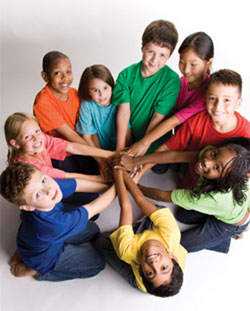 The school will be governed by the statutory definition of parent and family engagement, and will carry out programs, activities, and procedures in accordance with the definition outlined in ESEA Section 8101;Engage the parents and family of children served in Title I, Part A in decisions about how Title I, Part A funds reserved for family engagement are spent [Section 1116(b)(1) and (c)(3)];Jointly develop/revise with the family that has custodianship of the student the school parent and family engagement policy and distribute it to parents of participating children and make available the parent and family engagement plan to the local community [Section 1116(b)(1)];Engage parents and family, in an organized, ongoing, and timely way, in the planning, review, and improvement of programs under this part, including the planning, review, and improvement of the school parent and family engagement policy and the joint development of the school wide program plan under section 1114(b)(2) [Section 1116(c)(3)];Use the findings of the parent and family engagement policy review to design strategies for more effective parent and family engagement, and to revise, if necessary, the school’s parent and family engagement policy [Section 1116(a)(2)(C)];If the plan for Title I, Part A, developed under Section 1112, is not satisfactory to the parents and family of participating children, the school will submit parent and family comments with the plan when the school submits the plan to the local educational agency [Section 1116(b)(4)];Provide to each parent and family an individual student report about the performance of their child on the state assessment in at least mathematics, language arts, and reading [Section 1111(h)(6)(B)(i)];Provide each parent and family timely notice when their child has been assigned or has been taught for four (4) or more consecutive weeks by a teacher who is not certified within the meaning of the term in 34 CFR Section 200.56 [Section 1112(e)(1)(B)(ii)]; andProvide each parent and family timely notice information regarding their right to request information on the professional qualifications of the student's classroom teachers and paraprofessionals [Section 1112(e)(1)(A)(i)(I) and Section1112(c)(1)(A)(ii)].Total Parent and Family Allocation from the Previous Year Total Funds Expended Total Funds Remaining$  3010.00$  2863.04$  146.96If funds remained at the end of the year, explain why funds weren’t fully expended and how parents will be engaged to plan for funds to be fully expended during the current plan yearIf funds remained at the end of the year, explain why funds weren’t fully expended and how parents will be engaged to plan for funds to be fully expended during the current plan yearIf funds remained at the end of the year, explain why funds weren’t fully expended and how parents will be engaged to plan for funds to be fully expended during the current plan yearTranslator and childcare funds were not expended as expected.  We plan to engage more parents by providing them with advance information regarding translators and childcare being available at Title I meetings. Expenditure of funds will be planned based on Title I meetings throughout the year and surveys regarding parental needs. Translator and childcare funds were not expended as expected.  We plan to engage more parents by providing them with advance information regarding translators and childcare being available at Title I meetings. Expenditure of funds will be planned based on Title I meetings throughout the year and surveys regarding parental needs. Translator and childcare funds were not expended as expected.  We plan to engage more parents by providing them with advance information regarding translators and childcare being available at Title I meetings. Expenditure of funds will be planned based on Title I meetings throughout the year and surveys regarding parental needs. Summative Overview of the Parent Resource RoomSummative Overview of the Parent Resource RoomSummative Overview of the Parent Resource RoomTotal Visits 
to the Parent Resource Room (Must be documented on the Resource Room Sign in Sheet)Total Resources Checked Out from the Parent Resource RoomWhat plans do you have to fully use the Title I Parent Resource Room?
(include inventory that was not returned or any other information pertaining to parent involvement resource room)0No resources taken were returned.  At this time, we provide flyers and handouts that do not need to be returned.  (Helping your child manage ADHD, helping students with learning disabilities, special education& your child, planning your career, how to write a resume, etc.)  Parents routinely use the resource center, however monitoring for sign in is not always feasible.  Summary of Parent Engagement Events from the Previous YearSummary of Parent Engagement Events from the Previous YearSummary of Parent Engagement Events from the Previous YearName of Activity(add all activities from the 2018-19 school year)Number of Participants (this number should equal the number of participants listed on sign in sheets in Digital Compliance)Results of Evidence of Effectiveness 
(how do you know the parents learned what the activity was intended to provide)Annual Meeting (Beginning of Year)6Workshop evaluations indicated that parents found information disseminated was informative and will help their child be successful and the workshop goals were metDevelopmental Meeting (End of Year)10Parent evaluation forms indicated that parents understood the objective of the meeting and goals of Title I.  Parents indicated that they were satisfied with the meeting.Breakfast for Beginners4Exit surveys not completed as parents were invited to discuss any concerns.  Meeting minutes and discussion indicate that parents understood LMS and how Title I effects their student’s learning.FSA Data Night13Parent evaluations indicate that parents were extremely satisfied with the resources they were given to aid their student’s success.  Parents were given FSA levels and DSS scores.  Science-ESOL NightNo parents showedData and Donuts2Parent evaluations indicate that parents were extremely satisfied with the resources they were given to aid their student’s success.  Parents were given FSA levels and DSS scores.  Parents were happy that there was an a.m. session for Data.  Summary of the evaluation information and parent feedback collected from the Developmental Meeting held during the previous year (not applicable to new Title I, Part A schools).Parent evaluations indicated that the purpose of the meeting and objectives were clear.  For most parents the meeting time and place was convenient.  Title I goals were clear and participants were actively involved.  Parents were satisfied and enjoyed the meeting.  Input indicates that parents are open to any type of training or workshops that will help them help their students improve.  
Barrier 1: Parents unable to attend meetings during the week after work. Flexible Meeting TimesBarrier 2: Demographics of ESOL population: parents may receive flyers/message regarding meetings but do not understand Barrier 3:  OPS School: Transportation issues for parents from the Northside. Barrier 4: Parents unfamiliar with Title 1(1) Prioritize the TOP THREE the barriers (it may be possible to combine some)  (2) Describe the steps that will be taken during the upcoming school year to overcome the parent and family engagement barriers (required - include how the school will overcome barriers for students with family members who have limited English proficiency, parents and family members with disabilities, and parents and family members who are migrants in accordance to ESSA Section 1116 (f)). What are the overarching outcomes/goals for the current school year for parent and family engagement?Landmark will improve parent participation and engagement using open two-way communication with parents.  We will exchange information involving academics and school activities.  We will focus our efforts on providing parents with the resources and assistance they need to actively monitor and help their student’s achievement.  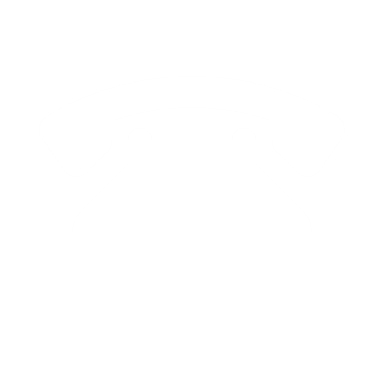 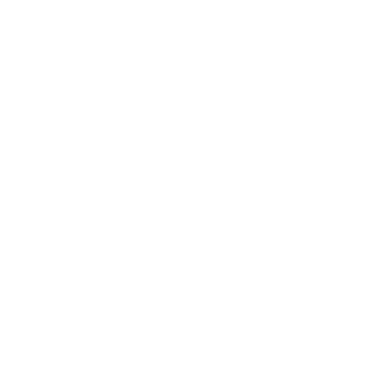 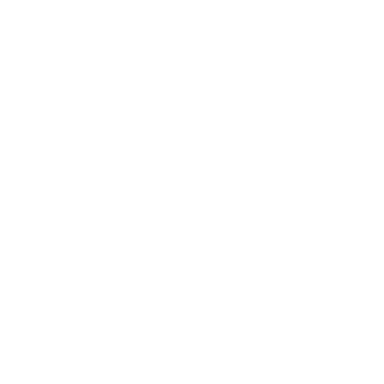 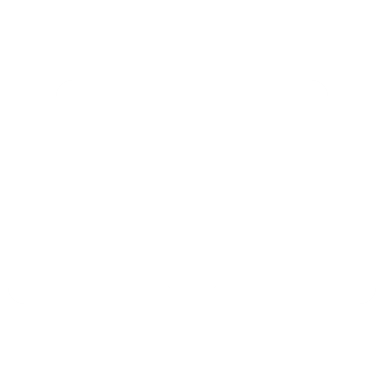 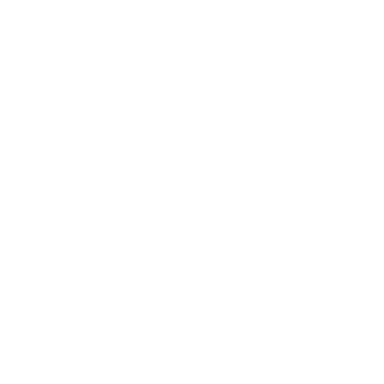 AccessibilityDescribe how the school will provide full opportunities for all parents and families (keeping in mind the diverse makeup of 21st Century families) to participate in all parent and family engagement activities.  This includes strategies for parents who have specific needs such as parents with special transportation needs, parents who work multiple jobs, court appointed parents, parents who are disabled, parents who speak English as a second language, migrant parents, parents with multiple children in multiple schools, guardians, guardians with multiple students in a home, etc.  How will barriers be removed to ensure parents/guardians/family units are a part of their child’s education?    School will provide flexible meeting times for parents to include some Saturday workshops and meetings.  Phone messages, flyers, and other communications such as email will be disseminated in different languages to meet the needs of our ESOL population.  Teachers will communicate with parents regularly regarding academic progress.  Parent/Teacher conferences will be held regularly and parents will sign Parent Compacts during these meetings.  Administration and Deans will be available to attend meetings at parents’ request to address any other concerns parents might have. Transportation will be provided to parents requesting through JTA bus passes.    Describe how the school will share information related to school and parent and family programs, meetings, school reports, and other activities in an understandable, uniform format and in languages that the parents and families can understand? All information such as Parent Family Engagement Plan, School Continuous Improvement Plan, School Grade and Demographics reports will be available in the Parent Resource Center.  Documents will also be placed on the Landmark website.  Information will be provided in different languages upon request.  All Title I meetings will be posted on LMS website, through dissemination of flyers, and with the use of Blackboard school messenger.  What are the different languages spoken by students, parents and families at your school?COMMUNICATION(1) Describe how the school will timely communicate information about Title I, Part A programs and activities during the year.  (2) Include the tools and resources that will be used for communication.   1) Information will be disseminated a minimum of two weeks prior to meetings.  We will also accept meeting requests from parents.  (2) We will use Blackboard school messenger, email blasts, flyers, and LMS website to communicate information regarding Title I activities. Information regarding curriculum and assessments will be posted on the LMS website and sent out via Blackboard school messenger as a weekly newsletter.    How will the school describe and explain (1) the curriculum at the school (2) the forms of assessment used to measure student progress (3) the achievement levels students are expected to obtain? (1) Curriculum- academic programs are listed and described on the LMS website.  Site includes points of contact for programs and applications as applicable.   (2) PFEP data meeting is scheduled for November 2019 to provide parents with their students FSA levels and DSS scores along with goals to meet proficient achievement levels.  Explanation of I-Ready, Achieve, and other district assessments are located in the Title I binder in the Parent Resource Center.  FAQs and links will be posted on LMS website.(3) Teachers will have data chats with students through ELA and Math classes to inform students of expected gains.  Parents will be provided this information during FSA Data/Math night. (1) What decision-making opportunities are available for parents at the school site?  (2) How will the school communicate opportunities for parents to participate in decision making?    (1) Parents and stakeholders can provide input on decision–making through PTA, SAC, shared decision making, School Continuous Improvement parent/stakeholders input meeting, and Parent Family engagement meetings.  (2) The school will communicate meetings through LMS website, emails, flyers, Peachjar, LMS school messenger, Title I lead, and the LMS marquee.How will the school submit parents’ and families’ comments to the district Title I office if there are parent concerns about the implementation of the Title I school-wide plan that is not satisfactory to them? [ESEA Section 1116] Any concerns parents have with Landmark’s implementation of Title I will be forwarded to LMS Title I liaison at the District.  Contact information will be provided to parents if requested.  How will the school publish and communicate THIS required Title I, Part A Parent and Family Engagement Plan to Parents and families (technology cannot be the only option).Hard copies of the PFEP will be available in the parent resource center.  Copies will be available at all PFEP meetings throughout the school year.  Electronic copy will be posted on the Landmark website.  Upon request, parents can receive a copy via email or they may request a hard copy through the main office.  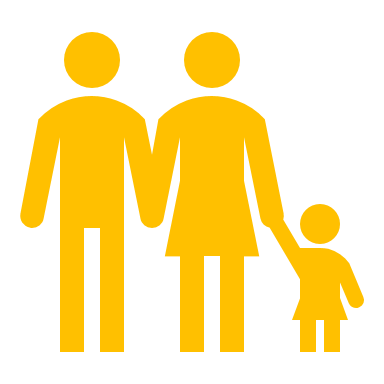 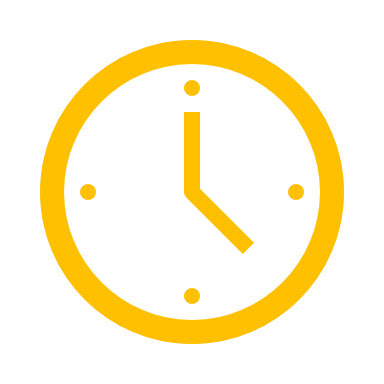 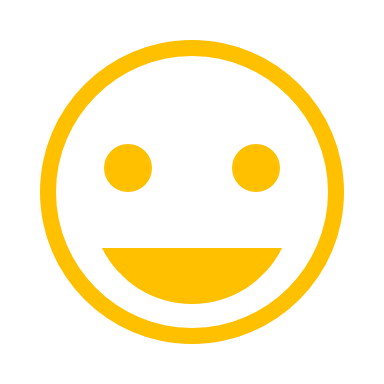 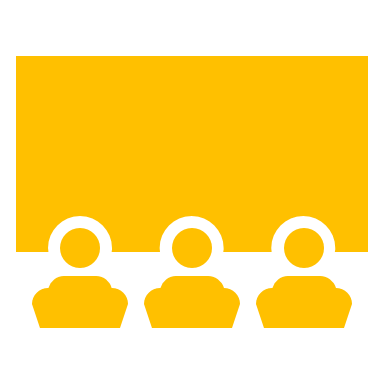 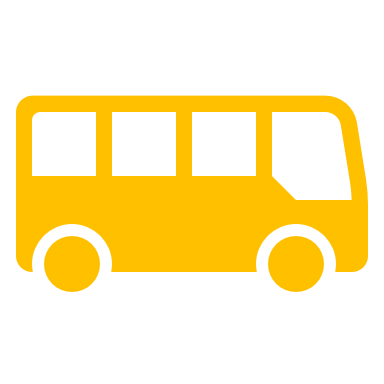 Explain how the school involves parents and families in an organized, ongoing and timely manner in the planning, reviewing, and improvement of Title I programs including involvement in decision making of how Title I, Part A Schoolwide funds are used [ESEA Section 1116(c)(3)].  How will the school provide, with Title I funds, transportation, childcare, or home visits such services that relate to parent engagement to ensure barriers are removed so parents can participate in engagement events? [ESEA Section 1116 (c)(2)]Transportation – School will provide JTA bus passes using Title I PFEP BudgetChildcare – Childcare will be available at all PFEP meetings.  Childcare will be provided by a DCPS employeeHome Visits – Administration will conduct home visits at the request of parents.Additional Services to remove barriers to encourage event attendance – flexible meeting times will include meetings in the A.M., P.M., and Saturdays.  We will post meeting minutes on the LMS website for parents to view at their convenience.  We will also provide translators as needed during some meetings.  How was parent input gained from the majority of parents about the times that best met their need for parent involvement meetings and activities? [ESEA Section 1116 (c)(2)]Parent input was gained from end of year Developmental Meeting minutes and surveys.  Input will also be solicited at the beginning of the school year’s parent/stakeholders SCIP meeting.  What documentation does the school have that parent needs for meeting times, transportation needs, childcare, and home visits for family engagement were assessed?Completed meeting surveys and meeting minutesHow flexible meetings will be offered to accommodate parents?  Check all that apply.      AM Sessions based on documented parent feedback     PM Sessions based on documented parent feedback     AM & PM Sessions (Same content to appeal to more parents)     Other __Saturday meetings_________________
Describe the specific steps your school will take to conduct the Beginning of Year Annual Meeting to inform parents and families of participating students about the schools Title I program and parent and family engagement activities. [ESEA Section 1116 (c)(1)]Step 1: Meeting called to orderStep 2: Welcome/openingStep 3: Goals meeting and purpose of Title IStep 4: Review of PFEP/Review of school-parent compactsStep 5: Administration will review current data and current goalsStep 6: Closing remarks and parent questions Step 7: Collect parent evaluation forms, parent compacts, and ensure all parents have signed inTake parent questions throughout the meeting.Describe the nature of the Title I, Part A Schoolwide program that will be shared with parents during the Annual Meeting. Feel free to use the PowerPoint on the Federal Programs site.   Welcome/Opening- explain the purpose of the meeting.  What is Title I and what does it mean for Landmark?  Title I PowerPoint presentation provided by DCPS.  Include data specific to Landmark.Goals:  Increase academics, instructional support, and professional development to gain 20 points for the school grade.Discuss best times for families to participate in PFEP activities and what types of activities parents desire. Review PFEP- provide parents with a copyReview school-parent compactsDescribe how the Annual Meeting will cover (1) the adequate yearly progress of students broken down by subgroups, (2) school choice, and (3) the rights of parents when schools receive Title I, Part A funds. Feel free to use the PowerPoint on the Federal Programs site.(1) Meeting will cover AYP and data during the Title I Annual meeting PowerPoint presentation.  Information will be provided covering school choice and opportunity scholarship.  Parents will receive examples and explanations of Parents’ right to know and parent engagement. School-parent partnerships will be discussed.  How will the school ensure parents without access to technology will receive notification of parent events, communication, information about parent events, school updates, and student progress updates?Parents that do not have access to technology will have access to the Parent Resource Center located in the guidance office.  We will also provide information on the Landmark marquee.  Flyers will be disseminated and the school will have regular call-outs inviting parents to contact Landmark if they need more information about updates or student progress. Describe the strategy that will be implemented to conduct the End of Year Developmental Meeting to evaluate Parent and Family Engagement that occurred during the year and to prepare for the upcoming year if the school continues to qualify for Title I, Part A funding.  Solicit parent feedback regarding programs to support and grow parent involvement.Solicit parent feedback on different ways to collaborate with all stakeholdersDiscuss parents’ perspectives as to what professional development will best aid teachers in supporting their studentsEvaluate what is the best form of communication from the school to distribute PFEP and Title I informationDiscuss how the school can provide all families the opportunity to engageDiscuss barriers preventing family engagement and some solutions to overcome these barriers. Reflecting on the needs assessment process, what is an overview of how the school will implement activities that will build the capacity for meaningful parent and family engagement? Landmark will provide resources in the parent resource center for building meaningful parent/family engagement.  There will be a minimum of one Title I event per quarter to include intro to AVID, parent academy, transition to middle/high school, Literacy and Math data day, Higher Order thinking in Literacy through AVID, and Improving Literacy through AVID.  How will the school implement activities that will build relationship with the community to improve student achievement?Parents will be encouraged to participate in school activities such as open-house, Title I meetings, and in-school activities to build rapport between school personnel, families, and students to improve student achievement.  Landmark will use Title I funds to provide materials and training to aid with parent/family cohesion.  Collaborative activities will increase morale, which in turn will increase building capacity.  Increasing building capacity will improve student achievement.  (1) How will the school implement the Title I Parent Resource Room to support Parent and Family Engagement?  (2) Explain how the Parent and Family Engagement Room is advertised to parents.  (3) Explain how school staff (teachers and office staff) are trained on how to use the Parent Resource Room with parents.  (1) Based on input from teacher’s, initial materials were supplied for parents helping students with disabilities.  Information to help parents write resumes and conduct job interviews was also provided.  General information for Title I was provided in English and Spanish.  Signs indicating the location of our Parent Resource Center are posted for all to see upon entering the building.  Guidance personnel also advertise the Parent Resource Center while parents are in guidance.  (2) Teachers will be trained during pre-planning on the location of the Parent Resource Center, what it provides, and how parents can borrow materials. If there are additional ways resources are provided for parents through the use of Title I, Part A funds, how are they provided and what trainings are provided to adequately prepare parents to use the resources and materials at home with their children?  Name of ActivityPerson ResponsibleWhat will parents learn that will have a measurable,Anticipated   impact on student achievementMonth Activity will take PlaceEvidence of EffectivenessItemized   Budget 
(if applicable)
EVERY BUDGET LINE MUST BE ON THE BUDGETBreakfast for Beginners/Intro to AVIDAssistant Principal Monica E. Crisp/Jo Ann BonsellTalk with parents and students about strategies parents can use to help students transition from Elementary to Middle school.  Introduce parents to AVID and using AVID strategies to help in Literacy.September 12, 2019Sign-in; Evaluation/ Feedback to increase Parent involvement. light refreshments ($93.75);Title I Annual Meeting (required)Assistant Principal Monica E. CrispInform families on benefits of Title I program for parents, families, and staff9/26/2019Sign-in; Evaluation/ Feedback to increase Parent involvement.  Parents will be able to share one new support Title I offers their students.2 hours of childcare ($19.86),150 Engaging Parents Handbook for parents and faculty @ 517.50Title I Developmental Meeting (required)Assistant Principal Monica E. CrispDiscuss Title I and collaborate with families and staff on beneficial programs for student achievement3/19/2020Sign-in; Evaluation/ Feedback to increase Parent involvement.  2 hours of childcare ($19.86),W.I.C.O.R WarriorsAssistant Principal Monica E. Crisp/Jo Ann BonsellWriting, Inquiry, Collaboration, Organization, and Reading to Learn. WICOR provides a learning model that faculty and parents can use to guide students to comprehend materials and concepts, and articulate ideas, at increasingly complex levels (scaffolding) within developmental, general education and discipline-based curricula in their major to increase literacy.10/22/2019Sign-in; Evaluation/ Exit Survey. Parents will be able to identify at least one strategy or technique to help their students academically. 2 hours of childcare ($19.86),Data and DonutsAssistant Principal Monica E. CrispInforming parents on student FSA data and teaching strategies for parents to help students be successful in Literacy and Math11/16/2019Sign-in; Evaluation/ Exit Survey.  Parents will understand their students’ FSA scores and learn what strategies they can use at home to increase their students’ achievement in both literacy and Math. 2 hours of childcare x4 ($67.68),2 hours for a translator ($23.41).50 Helping your child succeed in Math @ $144.50Let’s get H.O.T- Higher Order ThinkingAssistant Principal Monica E. Crisp/Jo Ann Bonsell2/20/2020Sign-in; Evaluation/ Exit Survey. Parents will be able to identify at least one strategy or technique to help their students academically.  8th Grade Transition to High SchoolKaren Johnson/Ginger RohrbaughInformation on how parents can help students prepare to transition to high school and remain successful both academically and sociallyTBDSign-in; Evaluation/ Exit Survey. Parents will be able to identify at least one strategy or technique to help their students transition smoothly to high school.12 ways to help your child succeed in high school pamphlets @ 172.50.Every Day Counts Carry Bags for high school @ 201.75.As a Title I school, what evidence will you provide that will show that you have jointly developed a school-parent compact and that conferences were held with parents describing the compact?  During the first PTA and SAC meeting parent compact sample will be provided to parents and stakeholders to discuss and modify as needed to meet the needs of Landmark students.  Meeting minutes will be taken and attendance will be provided.  Approved parent compacts will be signed by parent, teacher, and student, during all parent/teacher conferences or meetings.  Original copies will be maintained in Title I file.  Copies will be placed in student folders maintained on teams.  As a Title I school, what evidence will you provide that will show that you (1) notification informing parents that their child was assigned or was taught for four or more consecutive weeks by a teacher who was not properly licensed or endorsed (2) provided a list of teachers who were ineffective, out-of-field, or inexperienced according to the statewide definitions described in Florida’s Approved ESSA State Plan.     All parents of students being taught by a teacher that is not properly licensed or endorsed will be provided with a copy of the Title I letter “Parent Right to Know” provided by the district.  Originals will be maintained in the school Title I file and uploaded to the Title I digital compliance website.All students being taught by a teacher that is out-of-field will be provided with a copy of the Title I “Four Week Notice” provided to schools by the district.  Originals will be maintained at the school in the Title I file and uploaded to the Title I digital compliance website.  Describe the professional development activities the school will provide to educate teachers, specialized instructional support personnel, principals, and other school leaders and other staff on…The assistance of parents and families and in the value of their contributions.How to reach out to, communicate with, and with parent and families as equal partners.Implementing and coordinating parent and family programs and building ties between parent and families and the school.Items in red are examplesChoose all that applyGrant Project, Funding Source, or ProgramExplain how the school coordinates and integrates school level Parent and Family Engagement funds, programs, and activities with other Funds and Programs. 
[ESEA Section (a)(2)(C)]IDEA - The Individuals with Disabilities Education Improvement Act VPK - Voluntary 
Pre-KindergartenTitle I, Part D – Prevention and intervention programs for children and youth who are Neglected, Delinquent or At Risk.Title IX, Part A - The McKinney-Vento Homeless Assistance Act provides equitable opportunities to children and youth experiencing homelessness.SAI - Supplemental Academic Instruction – Super Categorical fund created to assist districts and schools provide supplemental instructional opportunities.  Title II, Part A – Supporting Effective Instruction through professional development targeted to administrators and teachers.Title III, Part A – Helping English Language Learners achieve English proficiencyXAVID- Advancement Via Individual DeterminationAVID team works in conjunction with Title I representatives to complement Literacy and Data chats by providing W.I.C.O.R and Higher Order Thinking strategies for parents to ensure students’ academic success.  Provide training on financial aid and transitioning to high school to ensure students’ college and career readiness. 